ОПРОС 2014-СП-41_2Комплексное обследование по вопросам занятости и уровня жизни населенияРоссийская академия народного хозяйства и «Левада-центр» проводят исследование по вопросам условий жизни и занятости населения. Мы бы хотели узнать Ваше мнение по ряду социально-экономических вопросов. Мы гарантируем конфиденциальность – Вы лично нигде не будете упоминаться, но Ваше мнение поможет лучше понять социально-экономическую ситуацию и ситуацию с занятостью на сегодняшний день, сформировать правильные рекомендации по улучшению государственной политики в этих вопросах. Отвечать на вопросы анкеты нетрудно. Почти после каждого вопроса Вам будут предлагаться варианты ответов, Вам нужно выбрать те из них, которые более всего соответствуют Вашему мнению. В тех случаях, когда я буду показывать Вам карточки с ответами, вначале прочитайте все ответы, а затем назовите тот или те из них, которые Вы выбрали. При ответах на вопросы руководствуйтесь, пожалуйста, только Вашим собственным мнением. Время начала интервью                       час.            мин.Дата проведения интервью                 число        месяц2014В начале – несколько общих вопросовКак бы Вы оценили в настоящее время экономическое положение России? [ИНТЕРВЬЮЕР! ЗАЧИТАЙТЕ 1-5, ОДИН ОТВЕТ]Очень хорошее	1Хорошее	2Среднее	3Плохое	4Очень плохое	5з/о	6Как бы Вы оценили в настоящее время экономическое положение Вашей области?   [ИНТЕРВЬЮЕР! ЗАЧИТАЙТЕ 1-5, ОДИН ОТВЕТ] Очень хорошее	1Хорошее	2Среднее	3Плохое	4Очень плохое	5з/о	6Как бы Вы оценили в настоящее время материальное положение Вашей семьи?    [ИНТЕРВЬЮЕР! ЗАЧИТАЙТЕ 1-5, ОДИН ОТВЕТ] Очень хорошее	1Хорошее	2Среднее	3Плохое	4Очень плохое	5з/о	6Приходилось ли Вам когда-либо в течение жизни уезжать жить/переезжать в другой населенный пункт на период больше чем один год?  Нет	1[ПЕРЕХОДИТЕ К 9]Да	2з/о	3Вспомните, пожалуйста, сколько раз в течение жизни Вы переезжали? Когда, в каком году был Ваш последний переезд?[ИНТЕРВЬЮЕР! ЗАПИШТЕ ЧИСЛО ПЕРЕЕЗДОВ, ГОД ПОСЛЕДНЕГО ПЕРЕЕЗДА]5.1.     Переезжал     |____|____|    РАЗ               З/О…..995.2.     Год последнего переезда:      |____|____|____|____| ГОД    З/О…..99Если вспомнить Ваш последний переезд, то населенный пункт, из которого Вы переехали, это столица, областной, краевой, республиканский центр, другой город, поселок городского типа, село?      [ОДИН ОТВЕТ]Столица, краевой или республиканский или областной, центр	1Другой город	2Поселок городского типа	3Село	4З/О	5Он находится/находился в этой области, в другом регионе России, в другой стране?  [ОДИН ОТВЕТ] В Самарской/Иркутской области	1В другом регионе России	2В другой стране	3З/О	4Какова была основная причина Вашего (последнего) переезда? [ИНТЕРВЬЮЕР! ЗАЧИТАЙТЕ 1-5, ОДИН ОТВЕТ]Учеба	1Работа	2По семейным обстоятельствам	3Служба в армии	4Другая причина	5З/О	6Какое у Вас образование? Дайте, пожалуйста, один ответ – о самом высоком образовании, по которому у Вас есть аттестат, свидетельство, диплом? Если Вы сейчас учитесь на дневном отделении вуза или техникума, то укажите по карточке, где Вы учитесь.[ИНТЕРВЬЮЕР! ПЕРЕДАЙТЕ РЕСПОНДЕНТУ КАРТОЧКУ К ВОПРОСУ 9. ОДИН ОТВЕТ]Неполное среднее образование	1[ПЕРЕХОДИТЕ К 11]Полное среднее образование (средняя школа)	2 [ПЕРЕХОДИТЕ К 11]Начальное профессиональное (ПТУ, ФЗУ)	3 [ПЕРЕХОДИТЕ К 11]Среднее специальное (техникум)	4 [ПЕРЕХОДИТЕ К 11]В настоящее время учусь в техникуме на дневном отделении	5 [ПЕРЕХОДИТЕ К 11]Высшее (вуз) 	6В настоящее время учусь в вузе на дневном отделении	7По какой специальности Вы получили/ получаете высшее образование? [ИНТЕРВЬЮЕР! ПЕРЕДАЙТЕ РЕСПОНДЕНТУ КАРТОЧКУ К ВОПРОСУ 10.ВОЗМОЖНО НЕСКОЛЬКО ОТВЕТОВ, ТАК КАК У РЕСПОНДЕНТА МОЖЕТ БЫТЬ НЕСКОЛЬКО ДИПЛОМОВ О ВЫШЕМ ОБРАЗОВАНИИ]Инженерно-техническая (производство, промышленность и др.)	1 Строительство и архитектура	2Информатика и вычислительная техника	3Медицинская	4Педагогическая	5Естественно-научная (физик, математик, биолог, эколог)	6Экономика и управление, право	7Гуманитарно-социальная  (социолог, историк, лингвист, искусство и др.)	8Военная	9Сельскохозяйственная	10Транспорт и связь	11Другая		12Хотели бы Вы получить (новую) профессию, специальность, пройти переподготовку по имеющейся профессии/специальности или, в общем, нет такого желания? [ИНТЕРВЬЮЕР! ВОЗМОЖНО ДВА ОТВЕТА ПРИ ВЫБОРЕ  1, 2]Да, хотел бы получить (новую) профессию, специальность	1Да, хотел бы пройти переподготовку по имеющейся	2Нет такого желания	3[ПЕРЕХОДИТЕ К 13]Вопрос не подходит (давно не работает, инвалид и пр.) 	4[ПЕРЕХОДИТЕ К 13]Вы сможете пройти это обучение в нужное время или есть обстоятельства, которые Вам мешают? Какие это обстоятельства?[ИНТЕРВЬЮЕР! ПЕРЕДАЙТЕ РЕСПОНДЕНТУ КАРТОЧКУ К ВОПРОСУ 12. ВСЕ ПОДХОДЯЩЕЕ]Да, сможете/ запланировали пройти желаемое обучение, переподготовку	1Нет, не уверены, есть обстоятельства, которые мешают:Не достаточно средств, чтобы оплатить обучение	2Не достаточно средств, чтобы содержать себя, семью в период обучения	3Семейные обстоятельства (уход за детьми, другими членами семьи)	4В силу возраста и других причин не хватает решимости на такой шаг	5Другие причины (Какие именно? Интервьюер, запишите!) ________________________6______________________________________________________________________________________________________________________________________________________________________Приходилось ли Вам работать по разным профессиям, специальностям? [ИНТЕРВЬЮЕР!  ЗАЧИТАЙТЕ 1-3, ОДИН ОТВЕТ]Да, работали по разным профессиям, специальностям	1Нет, работали только по одной профессии	2 [ПЕРЕХОДИТЕ К 15] Никогда не работали, нет опыта работы	3 [ПЕРЕХОДИТЕ К 15] Назовите профессии, специальности, по которым у Вас есть опыт работы больше 1 года. По возможности скажите полные названия этих профессий, специальностей. [ИНТЕРВЬЮЕР! Запишите подробно все, что говорит респондент. ЕСЛИ РЕСПОНДЕНТ ДАЛ ОЧЕНЬ КРАТКИЙ, НЕПОНЯТНЫЙ ОТВЕТ, ТО ПОПРОСИТЕ ЕГО ПОЯСНИТЬ, ОТВЕТИТЬ НЕМНОГО ПОДРОБНЕЕ.]   1.____________________________________________________________________________________2.____________________________________________________________________________________3..____________________________________________________________________________________4.____________________________________________________________________________________5.____________________________________________________________________________________1. В последние годы много говорят о том, что молодежь неохотно выбирает рабочие профессии, профессии квалифицированных рабочих не достаточно привлекательны, престижны для современной молодежи. Согласны ли Вы с этими мнениями? Да, согласен	1Отчасти согласен, отчасти нет	2Нет, не согласен	3 [ПЕРЕХОДИТЕ К 16]З/О	415.2. Как Вы думаете, в чем причины недостаточной привлекательности профессий квалифицированных рабочих для молодежи? [ИНТЕРВЬЮЕР! ПЕРЕДАЙТЕ РЕСПОНДЕНТУ КАРТОЧКУ К ВОПРОСУ 15.2 ОТМЕТЬТЕ ВСЕ ПОДХОДЯЩЕЕ]Не достаточный уровень заработной платы по этим профессиям	1 Плохие условия труда на предприятиях (опасность, вредность, др.)	2Тяжелая работа, часто нужна физическая выносливость	3Большая зависимость от начальства, мало влияния 	4Молодежь хочет работать в офисах	5Молодежь хочет творческой работы	6Другие причины (Какое именно? Интервьюер, запишите!) _____________	7________________________________________________________________________________________________________________________________________________________________________________________________________________________________________________________________ЗанятостьСкажите, пожалуйста, каково в настоящее время Ваше основное занятие? Выберите один ответ из вариантов на карточке.[ИНТЕРВЬЮЕР! Передайте КАРТОЧКУ к вопросу 16]Вы:Работаете	1 [ПЕРЕХОДИТЕ К 20]Работающий пенсионер	2 [ПЕРЕХОДИТЕ К 20]Работающий студент, аспирант, учащийся	3 [ПЕРЕХОДИТЕ К 20]Находитесь в декретном отпуске, в отпуске по уходу за ребёнком     до 1,5 лет с сохранением места работы	4 [ПЕРЕХОДИТЕ К 20]Находитесь в отпуске по уходу за ребёнком от 1,5 лет до 3 лет    с сохранением места работы	5На пенсии и не работаете	6Учитесь и не работаете	7Домашняя хозяйка, ухаживаете за другими членами семьи,     воспитываете детей	8Временно не работаете по другим причинам	9Пенсионеры, домохозяйки, студенты, другие категории населения могут время от времени подрабатывать.Скажите, на прошлой неделе – с понедельника по воскресенье – Вы выполняли какую-нибудь оплачиваемую работу или имели доходное занятие, подработки, хотя бы один час в течение недели? Да	1 [ПЕРЕХОДИТЕ К 20]Нет	2 Может быть, у Вас есть работа, на которой Вы временно отсутствовали по разным причинам, но имеете право туда вернуться (например, были в отпуске, на больничном и т.д.)?Да	1 [ПЕРЕХОДИТЕ К 20]Нет	2 На прошлой неделе – с понедельника по воскресенье – Вы выполняли какую-нибудь работу без оплаты на своем предприятии, в фермерском хозяйстве или на предприятии Ваших родственников?Да	1 Нет	2  [ПЕРЕХОДИТЕ К ВОПРОСУ 78 НА СТРАНИЦЕ 16]работающиеДавайте поговорим о Вашей основной работе. Если Вы заняты на нескольких работах, расскажите о той, которую Вы считаете основной. Кем Вы работаете? Как полностью называется Ваша профессия и должность на этой работе? [ИНТЕРВЬЮЕР! Запишите подробно все, что говорит респондент. ЕСЛИ РЕСПОНДЕНТ ДАЛ ОЧЕНЬ КРАТКИЙ, НЕПОНЯТНЫЙ ОТВЕТ, ТО ПОПРОСИТЕ ЕГО ПОЯСНИТЬ, ОТВЕТИТЬ НЕМНОГО ПОДРОБНЕЕ]____________________________________________________________________________________________________________________________________________________________________________________________________________________________________________________________Что Вы в основном делаете на работе? Что входит в Ваши основные обязанности? [ИНТЕРВЬЮЕР! Запишите подробно все, что говорит респондент. ЕСЛИ РЕСПОНДЕНТ ДАЛ ОЧЕНЬ КРАТКИЙ, НЕПОНЯТНЫЙ ОТВЕТ, ТО ПОПРОСИТЕ ЕГО ПОЯСНИТЬ, ОТВЕТИТЬ НЕМНОГО ПОДРОБНЕЕ]____________________________________________________________________________________________________________________________________________________________________________________________________________________________________________________________________________________________________________________________________________________________________________________________________________________________________У Вас есть подчиненные на этой работе?Да	1Нет	2 Если говорить о Вашей основной работе, как долго Вы работаете на этом предприятии, в этой организации? Сколько лет, месяцев? Нас интересует Ваш непрерывный стаж на этом предприятии, в этой организации[ИНТЕРВЬЮЕР! Если респондент работает на предприятии меньше года, в 23,1 ставьте «0»]23.1.      |____|____|    ЛЕТ23.2.      |____|____|  МЕСЯЦЕВЧем занимается это предприятие, организация? Какую основную продукцию или услуги оно производит? [ИНТЕРВЬЮЕР! Запишите подробно. ЕСЛИ РЕСПОНДЕНТ ДАЛ ОЧЕНЬ КРАТКИЙ, НЕПОНЯТНЫЙ ОТВЕТ, ТО ПОПРОСИТЕ ЕГО ПОЯСНИТЬ, ОТВЕТИТЬ НЕМНОГО ПОДРОБНЕЕ]____________________________________________________________________________________________________________________________________________________________________________________________________________________________________________________________________________________________________________________________________________________________________________________________________________________________________Взгляните, пожалуйста, на карточку. К какой отрасли относится это предприятие, организация? Выберите один наиболее подходящий ответ.[ИНТЕРВЬЮЕР! Передайте КАРТОЧКУ к вопросу 25]Промышленность	1Сельское хозяйство	2Строительство, жилищно-коммунальное хозяйство	3Транспорт, связь	4Торговля, бытовое обслуживание населения	5Общественное питание, гостиницы	6Финансы, страхование	7Образование	8Здравоохранение	9Наука, культура, спорт	10Государственное управление, армия, МВД	11Другие виды услуг (охрана, реклама, архитектура, юридические, IT услуги и пр.),     работа с недвижимостью	12Другая отрасль	13Ваша работа (место работы) находится на территории этого города (села, поселка)? [ОДИН ОТВЕТ]Нет, в другом населенном пункте 	1 Да, в этом городе (селе, поселке)	2 [ПЕРЕХОДИТЕ К 30]Другой вариант (разъездной характер работы, водитель-дальнобойщик и пр.)	3 [ПЕРЕХОДИТЕ К 30]Вы работаете вахтовым методом, уезжаете на несколько дней, недель или ежедневно ездите на работу из своего города/села?[ОДИН ОТВЕТ]Работает вахтовым методом, уезжает на несколько дней, недель 	1 Ездит на работу из своего города/села в ежедневном режиме	2 [ПЕРЕХОДИТЕ К 30]Другой вариант	3 [ПЕРЕХОДИТЕ К 30]Ваше основное место работы находится в Самарской области или в другом регионе России?В Самарской области 	1 [ПЕРЕХОДИТЕ К 30]В другом регионе России, в другой стране	2По характеру работы нет постоянного места, бываю в разных регионах	3В каком регионе/ регионах? [ИНТЕРВЬЮЕР! Запишите!]Область, край, республика: _____________________________________________________________________________________________________________________________________________________________________________________________________________________________________________Вы работаете полный рабочий день, полную неделю (то есть 30 и более часов в неделю, на полную ставку) или неполный день, неполную неделю?Работа полный рабочий день, полную рабочую неделю 	1  [ПЕРЕХОДИТЕ К 32]Работа неполный рабочий день или неполную неделю	2По каким причинам Вы работаете неполный рабочий день, неполную рабочую неделю? [ИНТЕРВЬЮЕР! Передайте КАРТОЧКУ к вопросу 31, все подходящее]Учеба	1Проблемы со здоровьем	2Режим неполной недели введен работодателем	3Вы не можете найти работу с полной рабочей неделей	4Нет финансовой необходимости 	5Вы занимаетесь ребенком	6Вы ухаживаете за нетрудоспособным членом семьи	7Вы хотите больше времени уделять семье	8Другая причина	9Сколько часов в день, исключая перерыв на обед, Вы обычно работаете на этой работе? Если Вы обычно работаете сверхурочно, прибавьте, пожалуйста, сверхурочные часы____________  ЧАСОВ В ДЕНЬЗ/О	998Сколько дней в неделю Вы обычно работаете на этой работе?____________  ДНЯ/ДНЕЙ В НЕДЕЛЮЗ/О	8Часто ли Вам приходится работать, когда Вы чувствуете себя совсем усталым(ой)? [ИНТЕРВЬЮЕР! ЗАЧИТАЙТЕ 1-5, ОДИН ОТВЕТ]Постоянно	1Довольно часто	2Время от времени	3Довольно редко	4Никогда	5Можете ли Вы сказать, что Вы работаете с увлечением и интересом? [ИНТЕРВЬЮЕР! ЗАЧИТАЙТЕ 1-3, ОДИН ОТВЕТ] Да	1Когда как	2Нет	3В какой мере Вы удовлетворены своей работой в целом? [ИНТЕРВЬЮЕР! ЗАЧИТАЙТЕ 1-5, ОДИН ОТВЕТ]Полностью удовлетворены 	1В основном, удовлетворены	2В основном, не удовлетворены	3Совсем не удовлетворены	4Трудно сказать, удовлетворены или нет	5На этой работе Вы… Выберите один ответ.[ИНТЕРВЬЮЕР! Передайте КАРТОЧКУ к вопросу 37, один ответ]Работаете на предприятии, в организации	1 [ПЕРЕХОДИТЕ К ВОПР. 52, СТР. 11]Работаете на частное лицо, инд. предпринимателя, фермера	2 [ПЕРЕХОДИТЕ К ВОПР. 52, СТР. 11]Являетесь владельцем (совладельцем) предприятия 	3Являетесь индивидуальным предпринимателем 	4Являетесь фермером, членом фермерского хозяйства	5Являетесь самостоятельно занятым – лицом    свободной профессии, независимым подрядчиком,    распространителем товаров и т.п.	6Работаете в собственном домашнем хозяйстве,    производите сельхозпродукцию для реализации	7ПРЕДПРИНИМАТЕЛИ, САМОЗАНЯТЫЕВзгляните, пожалуйста, на карточку. На каких условиях осуществляется Ваша деятельность? Выберите один ответ.[ИНТЕРВЬЮЕР! Передайте КАРТОЧКУ к вопросу 38, один ответ]Вы зарегистрированы в качестве индивидуального предпринимателя	1Ваше предприятие зарегистрировано в качестве юридического лица	2Вы зарегистрированы как глава, член фермерского хозяйства	3Регистрация в стадии оформления	4Вы или Ваше предприятие работаете пока    без регистрации или оформления	5Сколько у Вас наемных работников, включая членов семьи, которым Вы платите за работу?____________ наемных работниковнет наемных работников	0 [ПЕРЕХОДИТЕ К 44]В сравнении с аналогичным периодом прошлого года, Вы увеличили или уменьшили число Ваших работников или число работников не изменилось? [ИНТЕРВЬЮЕР! один ответ]Увеличили	1Уменьшили	2Численность не изменилась	3Это предприятие (бизнес) работает меньше 1 года	4 Возникают ли у Вас трудности с подбором новых работников? [ИНТЕРВЬЮЕР! ЗАЧИТАЙТЕ 1-3, ОДИН ОТВЕТ]Нет	1 [ПЕРЕХОДИТЕ К 44]Да, время от времени	2Да, постоянные трудности	3По каким профессиям, специальностям Вам сложно подбирать нужных работников? Пожалуйста, дайте полное название этих профессий, специальностей.[ИНТЕРВЬЮЕР! Запишите подробно все, что говорит респондент. ЕСЛИ РЕСПОНДЕНТ ДАЛ ОЧЕНЬ КРАТКИЙ, НЕПОНЯТНЫЙ ОТВЕТ, ТО ПОПРОСИТЕ ЕГО ПОЯСНИТЬ, ОТВЕТИТЬ НЕМНОГО ПОДРОБНЕЕ]____________________________________________________________________________________________________________________________________________________________________________________________________________________________________________________________С чем связаны сложности при подборе новых работников? [ИНТЕРВЬЮЕР! ЗАЧИТАЙТЕ 1-4, ОТМЕТЬТЕ ВСЕ ЧТО ПОДХОДИТ] Нет кандидатов с нужной квалификацией	1Не устраивают личные характеристики кандидатов (вредные привычки и пр.)	2Слишком высокие запросы по зарплате, условиям труда	3Другие причины	4Какие ограничения для развития Вашего бизнеса Вы считаете наиболее существенными в настоящее время? [ИНТЕРВЬЮЕР! ПЕРЕДАЙТЕ КАРТОЧКУ К ВОПРОСУ 44. ОТМЕТЬТЕ ВСЕ, ЧТО ПОДХОДИТ]Высокая конкуренция на рынке	1Низкий спрос на продукцию, услуги	2Сложности с получением кредитов 	3Недостаточная поддержка малого бизнеса со стороны органов власти	4Высокие цены на электроэнергию, воду, сырье.	5Высокие ставки налогов	6Недостаток квалифицированных работников 	7Нет возможности получить землю, подключиться к электросетям и т.п. 	8Вымогательство со стороны разных структур, лиц	9Другие ограничения	10Особых ограничений нет	11По Вашему мнению, как будет развиваться Ваше дело, предприятие или хозяйство в течение ближайших трех лет? [ИНТЕРВЬЮЕР! ЗАЧИТАЙТЕ 1-4, ОДИН ОТВЕТ]Будет расти и расширяться	1Останется на том же уровне, что и сегодня	2Придет в упадок	3Возможно, прекратит свое существование	4З/О	5Вспомните, пожалуйста, когда, в каком году Вы стали самостоятельно обеспечивать себя работой, организовали свой первый бизнес?В |____|____|____|____| ГОДУЗ/О	8Если говорить о начале Вашей предпринимательской деятельности, почему Вы стали самостоятельно обеспечивать себя работой? Укажите, пожалуйста, не более трёх главных причин. [ИНТЕРВЬЮЕР! Передайте респонденту КАРТОЧКУ к вопросу 47. оТМЕТЬТЕ НЕ БОЛЕЕ 3 ОТВЕТОВ]Вы не смогли найти подходящую работу на предприятиях, в организациях	1У вас появилась хорошая бизнес-идея	2Вы хотели быть независимым, работать на себя	3Было желание больше зарабатывать	4Вам был нужен гибкий график, возможность работать дома	5У вас появилась возможность получить финансирование или     оборудование, помещение	6Вы присоединились к семейному бизнесу	7Другие причины 	8Если говорить о том деле, предприятии, которым Вы занимаетесь в настоящее время, сколько времени Вы им занимаетесь, сколько лет, месяцев?________лет_______месяцевСкажите, пожалуйста, в этом, 2014 году, какую сумму составляет Ваш доход от этой деятельности, за вычетом расходов на производство, налогов, сборов, в расчете на один месяц?[ИНТЕРВЬЮЕР! ЕСЛИ НЕОБХОДИМО, ПОЯСНИТЕ, ЧТО НАС ИНТЕРЕСУЕТ СОБСТВЕННЫЙ ДОХОД РЕСПОНДЕНТА, НЕ ОБЩИЙ ДОХОД ЕГО ПРЕДПРИЯТИЯ][ИНТЕРВЬЮЕР! ЕСЛИ ДОХОДА НЕ БЫЛО, ПОКА НЕ ПОЛУЧАЛ ДОХОДОВ, СТАВЬТЕ «0»]_________________РУБЛЕЙ    [ПЕРЕХОДИТЕ К 51]З/О 	8 ОТКАЗ	9 А все-таки, к какому из вариантов ответов на этой карточке можно было хотя бы приблизительно отнести Ваш доход от этой деятельности[ИНТЕРВЬЮЕР! ПЕРЕДАЙТЕ КАРТОЧКУ К ВОПРОСУ 50, ОДИН ОТВЕТ]до 5 тыс. рублей 	1от 5,1 тыс. до 10 тыс. рублей 	2от10,1 тыс. до 15 тыс. рублей 	3от 15,1 тыс. до 20 тыс. рублей 	4от 20,1 тыс. до 30 тыс.  рублей 	5от 30,1 тыс. до 40 тыс. рублей 	6от 40,1 тыс.  до 50  тыс. рублей 	7от 50,1 тыс.  до 70 тыс. рублей 	8от 70,1 тыс.  до 100 тыс. рублей	9от 100,1 тыс. до 150 тыс.  рублей 	10от 150,1 тыс. до 200 тыс. рублей 	11свыше 200 тыс. рублей	12з/о	13отказ 	14Удается ли Вам делать отчисления в Пенсионный фонд на свое обязательное пенсионное страхование? [ИНТЕРВЬЮЕР! ЗАЧИТАЙТЕ 1-4, ОДИН ОТВЕТ] Да	1Частично	2Нет	3Трудно ответить на этот вопрос	4 [интервьюер! ПЕРЕХОДите к вопросу 69 на странице 15]РАБОТАЮЩИЕ ПО НАЙМУНа каких условиях Вы работаете по Вашему основному месту работы? [ИНТЕРВЬЮЕР! ЗАЧИТАЙТЕ 1-3, ОДИН ОТВЕТ]  Оформлены официально по трудовой книжке, трудовомусоглашению, контракту	1На основе договора гражданско-правового характера(выполнение конкретных работ, услуг)	2На основе устной договоренности без оформления документов	3З/О	4Это постоянная работа, временная работа, сезонная работа или разовая, случайная работа? [ИНТЕРВЬЮЕР! ОДИН ОТВЕТ] Постоянная работа	1Временная работа (на определенный срок)	2Сезонная работа	3Разовая, случайная работа	4Другое	5З/О	6Предоставляется ли Вам на этой работе оплата больничных листов?Да	1Нет	2З/О	3Предоставляются ли Вам на этой работе оплачиваемые предприятием, работодателем очередные отпуска или Вы можете взять отпуск только за свой счет? Да, дают оплачиваемый отпуск	1Нет, можно взять отпуск только за свой счет	2 [ПЕРЕХОДИТЕ К 57]З/О	3 [ПЕРЕХОДИТЕ К 57]Сколько календарных дней отпуска в год Вам оплачивают?__________ днейЗ/О	998Есть ли в Вашей организации, на Вашем предприятии профсоюз или какая-то другая организация работников? [ИНТЕРВЬЮЕР! ЗАЧИТАЙТЕ 1-4, ОДИН ОТВЕТ]   Есть профсоюз	1Есть другая организация работников (совет трудового коллектива)	2Нет	3 [ПЕРЕХОДИТЕ К 59]Вы не знаете, есть или нет	4 [ПЕРЕХОДИТЕ К 59]Помогает ли этот профсоюз, эта организация защищать интересы рядовых работников? [ИНТЕРВЬЮЕР! ЗАЧИТАЙТЕ 1-4, ОДИН ОТВЕТ]    Да 	1 Когда как	2Нет	3Вы не знаете, помогает или нет	4 Взгляните, пожалуйста, на карточку. В какой степени Вас устраивают разные стороны Вашей работы? Вас полностью устраивает, скорее устраивает, скорее не устраивает или совсем не устраивает …?[ИНТЕРВЬЮЕР! ПЕРЕДАЙТЕ РЕСПОНДЕНТУ КАРТОЧКУ К ВОПРОСУ 59. ЗАЧИТАЙТЕ КАЖДУЮ СТРОКУ ТАБЛИЦЫ, ОТМЕТЬТЕ ОДИН КОД В КАЖДОЙ СТРОКЕ.]В последние два-три года, на этом предприятии происходили ли следующие изменения [ИНТЕРВЬЮЕР! Передайте КАРТОЧКУ к вопросу 60. ВСЕ, ЧТО ПОДХОДИТ]Появилось более современное оборудование, Машины, другая техника	1Улучшилось качество инструментов, материалов	2Улучшились условия труда (вентиляция, обогрев, Состояние санузлов и пр.)	3Улучшилась организация труда (распределение заданий, планирование работ)	4Повысилась квалификация работающих	5Увеличился объем работ, заказов, улучшились возможности для заработка	6Ввели более справедливую систему оплаты труда	7 Повысили зарплату работающим	8Улучшили систему обучения, повышения квалификации	9Стали (больше) учитывать мнение рядовых работников	10 Другие (Какие именно? Интервьюер, запишите!) _____________________________11__________________________________________________________________________________________________________________________________________________________________________________________________________________________________________________________________Ничего из перечисленного не происходило	12Трудно оценить, работаю меньше 1 года	13 На Ваш взгляд, что (еще) нужно улучшить? [ИНТЕРВЬЮЕР! Передайте КАРТОЧКУ к вопросу 61. ВСЕ, ЧТО ПОДХОДИТ]Обновить оборудование, технику	1Улучшить качество инструментов, материалов	2Улучшить условия труда (вентиляция, обогрев, состояние санузлов и пр.)	3Улучшить организацию труда (распределение заданий, планирование работ)	4Повысить квалификацию работающих	5Увеличить объем работ, заказов, возможность заработать 	6Ввести более справедливую систему оплаты труда	7 Повысить зарплату работающим	8Улучшить систему обучения, повышения квалификации	9Учитывать мнение рядовых работников	10Другое (Что именно? Интервьюер, запишите!) ______________________________11__________________________________________________________________________________________________________________________________________________________________________________________________________________________________________________________________Ничего улучшать не надо, все и так хорошо	12Каковы, на Ваш взгляд, экономические перспективы этого предприятия? [ИНТЕРВЬЮЕР! ЗАЧИТАЙТЕ 1-4, ОДИН ОТВЕТ]Экономическое положение будет улучшаться 	1Все останется так, как сейчас		2Экономическое положение будет ухудшаться	3Трудно оценить 		4Бывают случаи, когда заработок работника включает процент от выручки, продаж или комиссионные. Есть ли такие выплаты в структуре Вашего заработка? [ИНТЕРВЬЮЕР! ЗАЧИТАЙТЕ 1-3, ОДИН ОТВЕТ] Да	1Нет	3  [ПЕРЕХОДИТЕ К 65]Вы не знаете есть или нет	4  [ПЕРЕХОДИТЕ К 65]Если оценивать в среднем за год, какую часть Вашего заработка на этой работе составляют такие выплаты?  [ИНТЕРВЬЮЕР! ЗАЧИТАЙТЕ 1-4, ОДИН ОТВЕТ]    Меньше трети общего заработка, дохода	1От трети до половины	2Больше половины	3Практически весь заработок состоит из этих выплат	4 Отказ от ответа 	5В течение последних 12 месяцев на этой работе сколько в среднем в месяц составлял Ваш заработок с учетом всех премий и других выплат (после вычета налогов). Назовите, пожалуйста, примерную сумму в рублях[ИНТЕРВЬЮЕР! ЕСЛИ РЕСПОНДЕНТ РАБОТАЕТ НА ЭТОЙ РАБОТЕ МЕНЬШЕ 12 МЕСЯЦЕВ (ВОПРОС 23),  СПРОСИТЕ: «В ТЕЧЕНИЕ ТОГО ВРЕМЕНИ, ЧТО ВЫ РАБОТАЕТЕ НА ЭТОЙ РАБОТЕ, СКОЛЬКО В СРЕДНЕМ В МЕСЯЦ СОСТАВЛЯЛ ВАШ ЗАРАБОТОК»] [ЕСЛИ выплат НЕ БЫЛО, СТАВЬТЕ «0»]_____________________РУБЛЕЙ   [ПЕРЕХОДИТЕ К 67]З/О 	8 ОТКАЗ	9 А все-таки, к какому из вариантов ответов на этой карточке можно было хотя бы приблизительно отнести размер Вашего заработка на этой работе?[ИНТЕРВЬЮЕР! ПЕРЕДАЙТЕ КАРТОЧКУ К ВОПРОСУ 66. ОДИН ОТВЕТ]до 5 тыс. рублей 	1от 5,1 тыс. до 10 тыс. рублей 	2от 10,1 тыс. до 15 тыс. рублей 	3от 15,1 тыс. до 20 тыс. рублей 	4от 20,1 тыс. до 30 тыс.  рублей 	5от 30,1 тыс. до 40 тыс. рублей 	6от 40,1 тыс. до 50  тыс. рублей 	7от 50,1 тыс. до 70 тыс. рублей 	8от 70,1 тыс. до 100 тыс. рублей	9от 100,1 тыс. до 150 тыс.  рублей 	10от 150,1 тыс. до 200 тыс. рублей 	11свыше 200 тыс. рублей	12з/о	13отказ 	14Как Вы думаете, уплачивает ли работодатель в Вашу пользу страховые взносы в Пенсионный фонд на обязательное пенсионное страхование?[ИНТЕРВЬЮЕР! ЗАЧИТАЙТЕ 1-4, ОДИН ОТВЕТ]Уплачивает со всей зарплаты	1Уплачивает с части зарплаты	2Нет, не уплачивает	3Вы не знаете, уплачивает или нет	4Предоставляются ли Вам на этой работе следующие льготы? [ИНТЕРВЬЮЕР! ПЕРЕДАЙТЕ КАРТОЧКУ К ВОПРОСУ 68. отметьте ВСЕ, ЧТО ПОДХОДИТ]Бесплатное лечение в ведомственных медицинских учреждениях	1Оплата полиса добровольного медицинского страхования	2Бесплатное или льготное питание, оплата питания	3Дотации на транспорт, оплата проездных	4Помощь в приобретении жилья: льготное ипотечное кредитование, другие виды помощи	5Ничего из перечисленного не предоставляется	6ВСЕ РАБОТАЮЩИЕ Соответствует ли выполняемая Вами работа Вашему образованию, специальности по диплому? В основном соответствует, частично соответствует, не соответствует, у Вас нет профессионального образования? [ИНТЕРВЬЮЕР! ОДИН ОТВЕТ]В основном соответствует	1Частично	2Не соответствует	3Нет законченного профессионального образования	4Если потребуется, легко ли Вам будет найти новую работу, которая была бы не хуже, чем нынешняя?[ИНТЕРВЬЮЕР! ЗАЧИТАЙТЕ 1-4, ОДИН ОТВЕТ]Да, легко		1Придется приложить некоторые усилия		2Это будет сделать довольно трудно		3Практически невозможно		4З/О		5Если говорить о Вашей основной работе, хотели бы Вы ее сменить? [ИНТЕРВЬЮЕР! ЗАЧИТАЙТЕ 1-3, ОДИН ОТВЕТ]Да, определенно 	1Да, иногда думаете об этом	2Нет	3  [ПЕРЕХОДИТЕ К 73]З/О	4  [ПЕРЕХОДИТЕ К 73]Почему Вы хотели бы сменить работу? Укажите, пожалуйста, все подходящие варианты.[ИНТЕРВЬЮЕР! ПЕРЕДАЙТЕ КАРТОЧКУ К ВОПРОСУ 72. ОТМЕТЬТЕ ВСЕ, ЧТО ПОДХОДИТ]Слишком большая нагрузка, устаете физически и морально	1Здоровье не позволяет работать так, как прежде	2Хотите работать по другой профессии, специальности	3Не устраивает заработок	4Нет оплаты отпуска и/или больничного	5Не учитывается трудовой стаж для пенсии	6Это временная работа	7Не устраивает возможность профессионального роста и развития	8Не устраивает отношение к работникам	9Нет уверенности в сохранении этого рабочего места 	10Не устраивают условия труда (вредность, опасность и др.)	11Работа далеко от дома	12Не устраивает график, режим работы	13Другое	14В течение последних 30 дней у Вас была какая-нибудь дополнительная работа или разовые подработки? Посмотрите, пожалуйста, на карточку и укажите все виды работ, которые Вы выполняли[ИНТЕРВЬЮЕР! ПЕРЕДАЙТЕ РЕСПОНДЕНТУ КАРТОЧКУ К ВОПРОСУ 73. ВСЕ ЧТО ПОДХОДИТ]Работа по совместительству на своем или другом предприятии	1Работа по договору подряда, срочному договору	2Различные подработки (репетиторство, частный извоз, распространение товаров и др.)	3Работа в собственном домашнем хозяйстве, производствосельхозпродукции для реализации	4Не было дополнительной работы, подработок	5 [ПЕРЕХОДИТЕ К 75]Насколько значителен заработок от этой работы в сравнении с зарплатой на основной работе?  [ИНТЕРВЬЮЕР! ЗАЧИТАЙТЕ 1-4, ОДИН ОТВЕТ]Значительно меньше, чем заработок по основному месту работы	1Составляет примерно половину заработка по основному месту работы	2Примерно равен заработку	3Больше заработка на основной работе	4За последние 12 месяцев Вы искали другую или дополнительную работу?  [ИНТЕРВЬЮЕР! ОТМЕТЬТЕ ВСЕ ЧТО ПОДХОДИТ]Да, искали другую работу	1 Да, искали дополнительную работу 	2 Нет, не искали	3 [ПЕРЕХОДИТЕ К 77]Где Вы искали другую работу? [ИНТЕРВЬЮЕР! ЗАЧИТАЙТЕ 1-3. ОТМЕТЬТЕ ВСЕ ЧТО ПОДХОДИТ]В своем городе/поселке/селе 	1В ближних городах, поселках	2 В отдаленных городах, регионах	3 Вспомните, пожалуйста, сколько лет составляет Ваш общий трудовой стаж? [ИНТЕРВЬЮЕР! ПРИ НЕОБХОДИМОСТИ ПОЯНСИТЕ: НАС ИНТЕРЕСУЮТ ВСЕ ПЕРИОДЫ РАБОТЫ, В Т.Ч. БЕЗ ОФОРМЛЕНИЯ, ЗАПИСИ В ТРУДОВОЙ] ___________ полных летЗ/О	98[интервьюер! ПЕРЕХОДите к вопросу 99 на странице 20]НЕРАБОТАЮЩИЕ Мы раньше говорили о Вашем профессиональном опыте. Правильно ли я помню…[ИНТЕРВЬЮЕР! ВЕРНИТЕСЬ  К ВОПРОСУ 13 НА СТРАНИЦЕ 4. ЗАПИШИТЕ КОД: _____________ЕСЛИ РЕСПОНДЕНТ РАНЬШЕ РАБОТАЛ (ВОПРОС 13 КОДЫ 1 ИЛИ 2) ЗАЧИТАЙТЕ.. Вы раньше работали	1   [ЕСЛИ РЕСПОНДЕНТ ПОДТВЕРДИЛ, ТО ЗАДАВАЙТЕ ВОПРОС 79]ЕСЛИ РЕСПОНДЕНТ НИКОГДА РАНЬШЕ НЕ РАБОТАЛ (ВОПРОС 13 КОД 3)., ЗАЧИТАЙТЕ…Вы раньше не работали	2    [ПЕРЕХОДИТЕ К ВОПРОСУ 83]Вспомните, пожалуйста, сколько лет составляет Ваш общий трудовой стаж? ___________ полных летЗ/О	98В каком году и в каком месяце Вы ушли с Вашей последней работы, перестали работать?|____|____|____|____| ГОД|____|____| МЕСЯЦЗ/О	998По какой профессии, на какой должности Вы работали на Вашей последней работе? [ИНТЕРВЬЮЕР! Запишите подробно все, что говорит респондент. ЕСЛИ РЕСПОНДЕНТ ДАЛ ОЧЕНЬ КРАТКИЙ, НЕПОНЯТНЫЙ ОТВЕТ, ТО ПОПРОСИТЕ ЕГО ПОЯСНИТЬ, ОТВЕТИТЬ НЕМНОГО ПОДРОБНЕЕ]]_______________________________________________________________________________________________________________________________________________________________________________________________________________________________________________________________________________________________________ОТКАЗ	9 По каким причинам Вы перестали работать на Вашей последней работе? Укажите основные причины[ИНТЕРВЬЮЕР! ПЕРЕДАЙТЕ КАРТОЧКУ К ВОПРОСУ 82. отметьте все подходящее]Пошли учиться	1Призыв на военную службу	2Временная работа, закончился срок	3Вас сократили или предприятие, организацию закрыли	4Из-за болезни	5Острых проблем со здоровьем не было, накопилась усталость	6Уволились под давлением руководства	7По семейным обстоятельствам	8Достаточный размер пенсии	9Переехали на другое место жительства	10Не устраивала зарплата, условия работы	11Оформили пенсию по возрасту, выслуге лет	12 Другие причины	13Хотели бы Вы иметь оплачиваемую работу?Да	1Нет	2 [ПЕРЕХОДИТЕ К ВОПРОСУ 99 НА СТРАНИЦЕ 20]Если бы Вам предложили подходящую работу, смогли бы Вы приступить к ней в течение 2-х недель?	Да	1Нет	2Вы искали какую-нибудь работу в последнее время?Да	1 [ПЕРЕХОДИТЕ К 87]Нет	2 Почему Вы не искали работу в последнее время? Укажите одну основную причину[ИНТЕРВЬЮЕР! ПЕРЕДАЙТЕ КАРТОЧКУ К ВОПРОСУ 86. ОТМЕТЬТЕ ОДИН ОТВЕТ]Вы получили работу и имеете договоренность о том, чтобы начать в  течение 2-х недель	1Нашли работу, ожидаете ответа	2Не видите возможности найти работу	3Отчаялись найти работу после длительных поисков	4Посещали дневное учебное заведение	5Плохое состояние здоровья, нетрудоспособность	6Вышли на пенсию, в отставку	7Нет необходимости работать	8Выполняли домашние обязанности, ухаживали за детьми    и другими членами домохозяйства	9Ухаживали за нетрудоспособными взрослыми членами семьи	10Другие причины	11Если говорить о последних 30 днях, какие шаги Вы предпринимали, чтобы найти работу или организовать собственное дело? Укажите все подходящие варианты ответа.[ИНТЕРВЬЮЕР! ПЕРЕДАЙТЕ КАРТОЧКУ К ВОПРОСУ 87. ОТМЕТЬТЕ ВСЕ, ЧТО ПОДХОДИТ]Обращались в государственную службу занятости	1Обращались в агентства по трудоустройству	2Подавали объявления в газеты, в интернете	3Звонили по объявлениям в газетах, интернете	4Напрямую обращались на предприятия, рассылали резюме	5Обращались к друзьям, родственникам, знакомым	6Следили за объявлениями в газетах, интернете	7Занимались открытием собственного дела	8Другие способы		9Не предпринимали никаких шагов		10Работу пока не ищете	11 [ПЕРЕХОДИТЕ К 91] Где Вы ищете работу? [ИНТЕРВЬЮЕР! ЗАЧИТАЙТЕ 1-3, ОДИН ОТВЕТ] Только в своем городе/поселке/селе и в ближних населенных пунктах	1В отдаленных городах, регионах	2[ПЕРЕХОДИТЕ К 90]Как в своем городе/селе, так и в других городах, регионах	3[ПЕРЕХОДИТЕ К 90]Почему Вы не ищете работу в других городах, регионах? [ИНТЕРВЬЮЕР! ЗАЧИТАЙТЕ 1-6, ОТМЕТЬТЕ ВСЕ ЧТО ПОДХОДИТ]Там нет жилья, надо много платить за жилье	1Там трудно найти подходящую работу	2По семейным обстоятельствам	3Не знаете, как искать работу в других городах	4Опасаетесь обмана	5Другие причины. Какие именно? (ИНТЕРВЬЮЕР, ЗАПИШИТЕ!)._____________6____________________________________________________________________________________________________________________________________________________________________________________________________________________________________________________________________________________________________________________________________Сколько приблизительно месяцев Вы, будучи незанятым, ищете работу или пытаетесь организовать собственное дело?[ИНТЕРВЬЮЕР! ПЕРЕДАЙТЕ КАРТОЧКУ К ВОПРОСУ 90. ОДИН ОТВЕТ.]Менее 1 месяца 	1От 1 до 3 месяцев.	2От 3 до 6 месяцев 	3От 6 до 9 месяцев 	4От 9 до 12 месяцев 	512 месяцев и более 	6При трудоустройстве в другом населенном пункте Служба занятости населения оплачивает переезд, суточные, при необходимости – переобучение безработных. Знаете ли Вы об этой программе? [ИНТЕРВЬЮЕР! ЗАЧИТАЙТЕ 1-3, ОДИН ОТВЕТ]Нет, ничего не слышали	1Да, что-то слышали	2Да, знаете об этой программе	3Представьте, что Вам сегодня предложили работу. Какую минимальную зарплату Вам должны платить на этой новой работе, чтобы Вы согласились на нее? Сколько рублей в месяц?_______________________ РУБЛЕЙ В МЕСЯЦз/о	7По какой специальности, профессии Вы ищете работу?[ИНТЕРВЬЮЕР! ЗАЧИТАЙТЕ 1-4. ОТМЕТЬТЕ ВСЕ, ЧТО ПОДХОДИТ]По Вашей основной профессии, специальности или близкой к ней	1Согласны на любую работу	2Пока нет профессии, специальности, ранее не работали	3Работу пока не ищете	4 [ПЕРЕХОДИТЕ К 96]З/О	5Как Вы считаете, сколько примерно времени Вам необходимо, чтобы найти работу?_______________ ДНЕЙЗ/О 	998Работу найти невозможно 	999Взгляните, пожалуйста, на карточку. Как Вы считаете, что Вам нужно, чтобы найти работу?[ИНТЕРВЬЮЕР! ПЕРЕДАЙТЕ КАРТОЧКУ К ВОПРОСУ 95. ОТМЕТЬТЕ ВСЕ, ЧТО ПОДХОДИТ]Получить профессию/ специальность	1Поменять профессию/ специальность, получить другую профессию	2Повысить квалификацию, получить дополнительные навыки.	3Получить помощь в поиске работы (в том числе в другом городе)	4Самому более настойчиво искать работу	5Избавиться от вредных привычек		6Другое - Что именно? (ИНТЕРВЬЮЕР, ЗАПИШИТЕ!) __________________7_________________________________________________________________________________________________________________________________________________________________________________________________________________________________________________________________________________________________________________________________________________________________________________________________________________________________________Не нужно ничего, работу скоро найду		8Служба занятости в течение 3 последних месяцев помогала Вам трудоустроиться, пройти обучение или переобучение, получить субсидию на открытие своего дела? Укажите все подходящие варианты ответа. [ИНТЕРВЬЮЕР! ПЕРЕДАЙТЕ КАРТОЧКУ К ВОПРОСУ 96. ОТМЕТЬТЕ ВСЕ, ЧТО ПОДХОДИТ]Да, получил(а) консультации по трудоустройству	1Да, получил(а) направление на трудоустройство	2Да, прошел (прохожу) обучение по направлению Службы занятости	3Да, получил(а) (получаю) субсидию на открытие своего дела	4Да, получил(а) другую помощь	5Нет, никакой помощи от службы занятости не получал(а)	6Нет, в службу занятости не обращался	7 [ПЕРЕХОДИТЕ К 99] Вы сейчас или в течение 3 последних месяцев были зарегистрированы в государственной службе занятости как безработный(ая)?[ИНТЕРВЬЮЕР! ОДИН ОТВЕТ]Сейчас зарегистрирован(а)	1Был(а) зарегистрирован(а), но сейчас нет	2  [ПЕРЕХОДИТЕ К 99]Нет, не зарегистрирован(а) и не был(а)	3  [ПЕРЕХОДИТЕ К 99]Вы сейчас получаете пособие по безработице?Да	1Нет	2 ВсеЗа последние пять лет, начиная с 2009 года, приходилось ли Вам работать вахтовым методом, выезжать на работу, заработки в другой(ие) населенные пункты? [ОДИН ОТВЕТ]Да	1Нет	2В 2009-2014 гг. не работали	3Как Вы думаете, какие меры были бы полезными для тех, кто хочет найти работу в другом регионе России?[ИНТЕРВЬЮЕР! ПЕРЕДАЙТЕ КАРТОЧКУ К ВОПРОСУ 100. Отметьте все, что подходит]Подробная информация о вакансиях в других регионах	1Гарантия, что сведения об условиях труда правильные, работодатель является надежным	2Подробная информация о стоимости и условиях жизни в этих регионах	3Общежитие на новом месте	4Оплата дороги, «подъемных»	5Обучение, повышение квалификации по востребованным профессиям	6Другие меры Что именно? (ИНТЕРВЬЮЕР, ЗАПИШИТЕ!) ___________________________________7________________________________________________________________________________________________________________________________________________________________________________________________________________________________________________________________________________________________________________________________________________________________В последние годы в России стало больше иностранных трудовых мигрантов из Узбекистана, Таджикистана, других стран. По вопросу иностранных трудовых мигрантов есть разные мнения. Посмотрите, пожалуйста, на карточку. Вы скорее согласны, скорее не согласны с этими суждениями или Вам трудно дать однозначный ответ?[ИНТЕРВЬЮЕР! ПЕРЕДАЙТЕ КАРТОЧКУ К ВОПРОСУ 101. ЗАЧИТАЙТЕ КАЖДУЮ СТРОКУ СТАБЛИЦЫ. ОТМЕТЬТЕ ОДИН КОД В КАЖДОЙ СТРОКЕ]семьяДалее несколько вопросов о Вас и Вашей семье.Каково Ваше семейное положение?[ИНТЕРВЬЮЕР! ПЕРЕДАЙТЕ КАРТОЧКУ К ВОПРОСУ 102. ОДИН ОТВЕТ]Женат (замужем)	1Живем вместе, но официально не состоим в браке	2Живем порознь, но не разведены	3Не женат (не  замужем)	4Разведен (разведена)	5Вдовец (вдова)	6Скажите, пожалуйста, сколько человек, включая Вас, живет в Вашем домохозяйстве? Под "семьёй" или "домохозяйством" мы понимаем тех, кто обычно проживает в этой квартире (этом доме) и с кем Вы ведете совместное хозяйство. Пожалуйста, посчитайте всех членов Вашего домохозяйства,  включая маленьких детей и временно отсутствующих._______________ человек[ИНТЕРВЬЮЕР! ЕСЛИ В ВОПРОСЕ 103 ОТМЕЧЕН 1 (ЖИВЕТ ОДИН) , ТО ПЕРЕХОДИТЕ К ВОПРОСУ 122 НА СТРАНИЦЕ 26.Есть ли среди них дети, которым еще не исполнилось 15 лет? Сколько?______ ДЕТЕЙ В ВОЗРАСТЕ ДО 15 ЛЕТ[ИНТЕРВЬЮЕР! ЕСЛИ НЕТ ДЕТЕЙ В ВОЗРАСТЕ ДО 15 ЛЕТ, ПИШИТЕ « 0»]Есть в Вашем домохозяйстве дети в возрасте 15-17 лет?  Сколько?______ ДЕТЕЙ В ВОЗРАСТЕ от 15 до 17 ЛЕТ[ИНТЕРВЬЮЕР! ЕСЛИ В ВОПРОСЕ 105 ОТМЕЧЕН 0 (НЕТ ДЕТЕЙ В ВОЗРАСТЕ 15-17 ЛЕТ), ТО ПЕРЕХОДИТЕ К ВОПРОСУ 109. ЕСЛИ В ВОПРОСЕ 105 ОТМЕЧЕН 1 РЕБЕНОК ИЛИ БОЛЬШЕ ДЕТЕЙ, ТО ЗАДАЙТЕ ВОПРОСЫ 106-108  О РЕБЕНКЕ В ВОЗРАСТЕ 15-17 ЛЕТ (ВСЕХ ДЕТЯХ В ВОЗРАСТЕ 15-17 ЛЕТ ПООЧЕРЕДНО]Расскажите, пожалуйста, об этом подростке(ках) в Вашей семьи в возрасте 15-17 лет. Как его(ее) зовут?Занятость членов семьиИНТЕРВЬЮЕР! ЗАПИШИТЕ ИЗ АНКЕТЫ ПО ОТБОРУ РЕСПОНДЕНТА ОБЩЕЕ ЧИСЛО ЧЛЕНОВ ДОМОХОЗЯЙСТВА В ВОЗРАСТЕ ОТ 18 ДО 72 ЛЕТ, ВКЛЮЧАЯ САМОГО РЕСПОНДЕНТА:________________ ЧЕЛОВЕК [ИНТЕРВЬЮЕР! из ТАБЛИЦЫ анкЕты по отбору респондентА выпишите в шапку таблицЫ ДОМОХОЗЯЙСТВА, КОТОРАЯ ДАЛЕЕ ПРЕДСТАВЛЕНА, коды И СООТВЕТСВУЮЩИЕ ИМЕНА ВСЕХ членов домохозяйства в возрасте от 18 лет до 72 лет, КРОМЕ РЕСПОНДЕНТА. дАЛЕЕ Задайте вопросы 110 – 121  вначале по первому указанному в таблице ДОМОХОЗЯЙСТВА члену ДОМОХОЗЯЙСТВА, ЗАЧИТАВ РЕСПОНДЕНТУ ИМЯ ЭТОГО ЧЛЕНА СЕМЬИ, затем по второму и так далее по всем членам ДОМОХОЗЯЙСТВА].Перед началом интервью Вы сказали, что в Вашем домохозяйстве (ИНТЕРВЬЮЕР! НАЗОВИТЕ ЭТО ЧИСЛО ЧЛЕНОВ ДОМОХОЗЯЙСТВА, КОТОРОЕ ЗАПИСАНО В ВОПРОСЕ 109)  человек в возрасте от 18 до 72 лет, включая Вас самих. Позвольте задать несколько вопросов о том, чем занимаются эти члены Вашего домохозяйства.ИНТЕРВЬЮЕР! ЗАДАВАЙТЕ ВОПРОСЫ 110-121  О СЛЕДУЮЩЕМ ЧЛЕНЕ ДОМОХОЗЯЙСТВА В ВОЗРАСТЕ 18 – 72 ГОДА, ЗАПИСАННОМ В ТАБЛИЦЕ ДОМОХОЗЯЙСТВА. ЕСЛИ ТАКОВЫХ БОЛЬШЕ НЕТ, ЗАДАВАЙТЕ ВОПРОС 122]Материальное положениеСкажите, пожалуйста, кто в Вашей семье приносит основной доход: Вы или другой член семьи? [ИНТЕРВЬЮЕР! ОДИН ОТВЕТ] Вы (сам респондент) 	1Другой член семьи	2Вы и другой член семьи примерно поровну	3В прошлом месяце какие из перечисленных доходов были у Вашего домохозяйства? [ИНТЕРВЬЮЕР! ПередайтЕ РЕСПОНДЕНТУ КАРТОЧКУ к вопросу 123. ОТМЕТЬТЕ ВСЕ, ЧТО ПОДХОДИТ] Зарплата, доходы от трудовой деятельности	1Пенсии 	2Пособия  по безработице	3Стипендии	4Денежная помощь от родственников, знакомых	5Алименты	6Пособия на детей	7Жилищные субсидии, выплаты взамен льгот на ЖКУ	8Доходы от продажи продукции личного подсобного хозяйства	9Доходы от продажи недвижимости, имущества	10Доход от сдачи недвижимости, имущества в аренду	11Страховые возмещения, материальная помощь предприятия, другие доходы	12Не могли бы Вы посчитать, каким был общий доход Вашей семьи за прошлый месяц, учитывая все виды доходов членов семьи?Укажите, пожалуйста, наиболее подходящий ответ из вариантов на карточке  [ИНТЕРВЬЮЕР! ПЕРЕДАЙТЕ КАРТОЧКУ К ВОПРОСУ 124. ОДИН ОТВЕТ]ОБРАТИТЕ ВНИМАНИЕ РЕСПОНДЕНТА НА ТО, ЧТО РЕЧЬ ИДЕТ О СОВОКУПНОМ ДОХОДЕ ВСЕХ ЧЛЕНОВ СЕМЬИ]до 10 тыс. рублей 	1от 10,1 тыс. до 20 тыс. рублей 	2от 20,1 тыс. до 30 тыс. рублей 	3от 30,1 тыс. до 40 тыс.  рублей 	4от 40,1 тыс. до 50 тыс. рублей 	5от 50,1тыс.  до 60  тыс. рублей 	6от 60,1 тыс.  до 70 тыс. рублей 	7от 70,1 тыс.  до 80 тыс. рублей 	8от 80,1 тыс. до 90 тыс.  рублей 	9от 90,1 тыс. до 100 тыс. рублей 	10от 100,1 тыс. до 150 тыс. рублей 	11от 150,1 тыс. до 200 тыс. рублей 	12от 200,1 тыс. до 250 тыс.  рублей 	13от 250,1 тыс. до 300 тыс.  рублей 	14от 300,1 тыс. до 400 тыс.  рублей 	15свыше 400 тыс. рублей	16з/о	17Отказ	18За последние два года, материальное положение Вашей семьи улучшилось, ухудшилось или осталось без изменений? [ИНТЕРВЬЮЕР! ОТМЕТЬТЕ ОДИН ОТВЕТ]Улучшилось	1Ухудшилось	2Осталось без изменений	3З/О	4Каковы Ваши жилищные условия? Ваше домохозяйство занимает…[ИНТЕРВЬЮЕР! ЗАЧИТАЙТЕ 1-4. ОДИН ОТВЕТ ОДИН ОТВЕТ]Отдельную квартиру	1Дом, часть дома с отдельным входом	2Одну или несколько комнат в коммунальной квартире	3Одну или несколько комнат в общежитии	4Другое		5Какова общая площадь этого жилья? ________________ кв. метровз/о	998Скажите, пожалуйста, это жилье принадлежит… [ИНТЕРВЬЮЕР! ЗАЧИТАЙТЕ 1-5. ОДИН ОТВЕТ]Вам и / или членам Вашей семьи	1Государству, ведомству, муниципалитету	2Предприятию	3Другим собственникам, которым Вы не платите за аренду	4Другим собственникам, которым Вы платите за аренду	5З/О		6Нуждается ли Ваш дом в ремонте?[ИНТЕРВЬЮЕР! ЗАЧИТАЙТЕ 1-4. ОДИН ОТВЕТ]Не нуждается	1Нуждается в косметическом ремонте	2Нуждается в капитальном ремонте	3В аварийном состоянии, подлежит отселению	4З/О		5Скажите, пожалуйста, какие из перечисленных удобств есть в Вашей квартире, в доме  [ИНТЕРВЬЮЕР! ПЕРЕДАЙТЕ КАРТОЧКУ К ВОПРОСУ 130. ВСЕ, ЧТО ПОДХОДИТ]Центральное водоснабжение	1Водоснабжение из индивидуальной скважины, колодца	2Централизованная канализация	3Септик, индивидуальная канализация	4Центральное отопление	5Отопление от индивидуальных установок, котлов, АГВ	6Печное отопление	7Доступ к интернету	8Нет ничего из перечисленного	9Посмотрите, пожалуйста, на карточку и скажите, какое из следующих суждений точнее всего отражает материальное положение Вашей семьи в настоящее время? [ИНТЕРВЬЮЕР! ПЕРЕДАЙТЕ РЕСПОНДЕНТУ КАРТОЧКУ К ВОПРОСУ 131. ОТМЕТЬТЕ ОДИН ОТВЕТ]Денег не хватает даже на еду	1На еду и оплату жилья денег хватает, но покупка одежды и обуви является проблемой	2На еду, оплату жилья и одежду денег хватает, но покупка мебели и бытовых приборов является проблемой	3Можем покупать недорогую мебель и бытовые приборы, но на что-нибудь дорогостоящее, например, автомобиль денег не хватает	4Можем при необходимости приобрести автомобиль, но не смогли бы купить новую квартиру	5Могли бы при необходимости купить квартиру, в том числе с помощью кредита	6з/о		7В течение последних 12 месяцев Вы (члены Вашей семьи) выращивали овощи, фрукты на своей или арендованной земле, держали скот, птицу, занимались сбором ягод, грибов, рыболовством, охотой? [ВСЕ, ЧТО ПОДХОДИТ]Выращивали овощи, фрукты	1Держали скот, птицу	2Собирали ягоды, грибы	3Занимались рыболовством, охотой	4Нет 	5[ПЕРЕХОДИТЕ К 134]Если говорить об этих продуктах, которые Вы (члены Вашей семьи) вырастили, заготовили, какова их доля в общем объеме продуктов питания, потребляемых Вашей семьей? [ИНТЕРВЬЮЕР! ЗАЧИТАЙТЕ 1-4. ОДИН ОТВЕТ ]Больше половины	1Меньше половины	2Очень мало	3Практически ничего	4З/О	5Довольны ли Вы тем, как, в целом, складывается Ваша жизнь?[ИНТЕРВЬЮЕР! ЗАЧИТАЙТЕ 1-5. ОДИН ОТВЕТ ]Вполне довольны	1Скорее довольны	2Скорее не довольны	3Совсем не довольны	4Затрудняетесь ответить, когда как	5Как Вы оцениваете свое здоровье? [ИНТЕРВЬЮЕР! ЗАЧИТАЙТЕ 1-5. ОДИН ОТВЕТ] Вполне хорошее	1В общем, хорошее	2Удовлетворительное	3Здоровье неважное	4Здоровье совсем плохое	5У Вас есть какие-либо заболевания, которые ограничивают Вас в обычной повседневной деятельности или делают Вас нетрудоспособным?Да	.1 Нет	.2 В какой степени Вас устраивает состояние социальной сферы в Вашем городе (селе)?[ИНТЕРВЬЮЕР! ПЕРЕДАЙТЕ РЕСПОНДЕНТУ КАРТОЧКУ К ВОПРОСУ 137. ЗАЧИТАЙТЕ КАЖДУЮ СТРОКУ ТАБЛИЦЫ, ОТМЕТЬТЕ ОДИН КОД В КАЖДОЙ СТРОКЕ.]Как Вы считаете, Ваш город /село – это подходящее или не подходящее место для того, чтобы…  [ИНТЕРВЬЮЕР! ПЕРЕДАЙТЕ РЕСПОНДЕНТУ КАРТОЧКУ К ВОПРОСУ 138. ЗАЧИТАЙТЕ КАЖДУЮ СТРОКУ ТАБЛИЦЫ, ОТМЕТЬТЕ ОДИН КОД В КАЖДОЙ СТРОКЕ.]Какие проблемы Вы считаете наиболее острыми, актуальными для Вашего города (села)? [ИНТЕРВЬЮЕР! ПЕРЕДАЙТЕ РЕСПОНДЕНТУ КАРТОЧКУ К ВОПРОСУ 139. ОТМЕТЬТЕ ВСЕ, ЧТО ПОДХОДИТ]Состояние жилищного фонда	1Состояние дорог	2Высокие цены на продукты питания	3Высокая квартплата, ЖКУ	4Безработица, мало рабочих мест	5Низкие заработки на предприятиях	6Возможное сокращение работников на предприятиях	7Плохая экология	8Пьянство, алкоголизм	9Наркомания среди молодежи	10Мало возможностей для досуга, культурного отдыха взрослых и детей	11Недостаток озеленения	12Другое (что именно?) (Интервьюер, запишите!)_________________________13_____________________________________________________________________________________________________________________________________________________________________________________________________________________________________________________________________Планируете ли Вы переехать отсюда в другой город/ село? [ИНТЕРВЬЮЕР! ЗАЧИТАЙТЕ 1-3. ОДИН ОТВЕТ] Да, в будущем	1Нет, сами не планируем, а дети уехали/уедут	2Нет, уезжать не планируем	3з/о	4Скажите, пожалуйста, удается ли Вам заниматься физкультурой, спортом, туризмом? Как часто Вы …? [ИНТЕРВЬЮЕР! ПЕРЕДАЙТЕ РЕСПОНДЕНТУ КАРТОЧКУ К ВОПРОСУ 141. ЗАЧИТАЙТЕ КАЖДУЮ СТРОКУ ТАБЛИЦЫ, ОТМЕТЬТЕ ОДИН КОД В КАЖДОЙ СТРОКЕ]Большое спасибо за участие в опросе!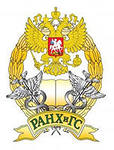 Российская академия народного хозяйства и государственной службы при Президенте РФИнститут социального анализа и прогнозирования. Москва, проспект Вернадского, 82(495) 695-11-62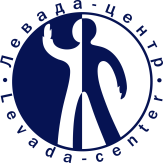 ЛЕВАДА-ЦЕНТРАНАЛИТИЧЕСКИЙ ЦЕНТР ЮРИЯ ЛЕВАДЫ 109012, Москва, ул. Никольская 17     Tел./Факс: (499) 755-40-34 @levada.ru  |  www.levada.ruРОТОИАполностьюустраиваетскорее устраиваетскорее не устраиваетсовсем не устраиваетз/о59.1. Организация Вашей работы, планирование, распределение заданий1234559.2. Возможности применять свои знания, навыки, способности1234559.3. Санитарно-гигиенические условия труда (шум, температура и пр.) 1234559.4. Отношение руководства Вашего предприятия к нуждам работников12/34559.5. Размер Вашей заработной платы12345Скорее  согласенСкорее не согласенТрудно сказать однозначноАМигранты нужны, потому что  выполняют работу, на которую не идут наши граждане 123BИз-за мигрантов снижается зарплата российских работников123CИз-за мигрантов наши граждане не могут найти работу123DВ настоящее время России трудно обойтись без труда мигрантов  123Таблица дети 15-17 лет(A)(B)Имя     [ИНТЕРВЬЮЕР, ЗАПИШИТЕ В СООТВЕТСТВУЮЩЕМ СТОЛБЦЕ!]______________________________Чем он/она занимается в настоящее время?(ИНТЕРВЬЮЕР! ЗАЧИТАЙТЕ ПОЗИЦИИ 1-6, ОТМЕТЬТЕ ВСЕ, ЧТО ПОДХОДИТ) Учится в школе11Учится в колледже, техникуме, училище22Учится в вузе33Учится и работает/подрабатывает44Работает55Не учится и не работает66Планирует ли он/она продолжать обучение? (ИНТЕРВЬЮЕР! Зачитайте позиции 1-6, один ответ)Да, в ВУЗе на дневном отделении11Да, в ВУЗе на вечернем или заочном отделении22В техникуме, колледже, училище, лицее33Нет, учится дальше не планирует44Пока нечего не планирует55ТАБЛИЦА ДОМОХОЗЯЙСТВА(A)(B)(C)(D)(E)ИНДИВИДУАЛЬНЫЙ КОД ЧЛЕНА ДОМОХОЗЯЙСТВАВ ВОЗРАСТЕ 18 -72 года (ИНТЕРВЬЮЕР!ЗАПИШИТЕ НОМЕР СТРОКИ ИЗ ТАБЛИЦЫ АНКЕТЫ ПО ОТБОРУ РЕСПОНДЕНТА)|____||____||____||____||____|ИМЯ   (ИНТЕРВЬЮЕР!ЗАПИШИТЕ ИМЯ ИЗ ТАБЛИЦЫ АНКЕТЫ ПО ОТБОРУ РЕСПОНДЕНТА)____________________________________Взгляните, пожалуйста, на Карточку. Какой у [ИМЯ] самый высокий уровень образования, по которому он/она получил(а) аттестат, свидетельство, диплом?    [ИНТЕРВЬЮЕР! Передайте КАРТОЧКУ к вопросу 110] Неполное среднее образование11111Полное среднее образование (средняя школа)22222Начальное профессиональное (ПТУ, ФЗУ)33333Среднее специальное (техникум)44444Высшее (вуз)55555Скажите, пожалуйста, каково в настоящее время его/ее основное занятие[ИНТЕРВЬЮЕР! Передайте КАРТОЧКУ к вопросу 111]Работает11111На пенсии и работает22222Учится в вузе, техникуме, училище и работает33333Находится в декретном отпуске, в отпуске по уходу за ребёнком до 3лет с сохранением места работы44444На пенсии и не работает55555Учится и не работает66666Домашняя хозяйка, ухаживает за другими членами семьи, воспитывает детей77777Не работает по состоянию здоровья, инвалид88888Временно не работает по другим причинам99999[ИНТЕРВЬЮЕР!   ЕСЛИ В ВОПРОСЕ 111 ОТМЕЧЕНЫ коды 1-4 – задавайте вопрос 112         В ВОПРОСЕ 111    коды 5-9 – переходите к вопросу 118 ][ИНТЕРВЬЮЕР!   ЕСЛИ В ВОПРОСЕ 111 ОТМЕЧЕНЫ коды 1-4 – задавайте вопрос 112         В ВОПРОСЕ 111    коды 5-9 – переходите к вопросу 118 ][ИНТЕРВЬЮЕР!   ЕСЛИ В ВОПРОСЕ 111 ОТМЕЧЕНЫ коды 1-4 – задавайте вопрос 112         В ВОПРОСЕ 111    коды 5-9 – переходите к вопросу 118 ][ИНТЕРВЬЮЕР!   ЕСЛИ В ВОПРОСЕ 111 ОТМЕЧЕНЫ коды 1-4 – задавайте вопрос 112         В ВОПРОСЕ 111    коды 5-9 – переходите к вопросу 118 ][ИНТЕРВЬЮЕР!   ЕСЛИ В ВОПРОСЕ 111 ОТМЕЧЕНЫ коды 1-4 – задавайте вопрос 112         В ВОПРОСЕ 111    коды 5-9 – переходите к вопросу 118 ][ИНТЕРВЬЮЕР!   ЕСЛИ В ВОПРОСЕ 111 ОТМЕЧЕНЫ коды 1-4 – задавайте вопрос 112         В ВОПРОСЕ 111    коды 5-9 – переходите к вопросу 118 ]РАБОТАЮЩИЕРАБОТАЮЩИЕРАБОТАЮЩИЕРАБОТАЮЩИЕРАБОТАЮЩИЕРАБОТАЮЩИЕКем [ИМЯ] работает, к какой категории работников относится? Если работает на нескольких работах, расскажите об основной. [ИНТЕРВЬЮЕР! Передайте КАРТОЧКУ к вопросу 112]Руководитель (организации, учреждения, структурного подразделения)11111Специалист высшего уровня квалификации (работа требует высшего образования)22222Специалист среднего уровня квалификации (работа требует среднего специального образования)33333Технический служащий,  рядовой работник в торговле, бытовом обслуживании, охране, общепите и др. (работа требует среднего образования и специальных курсов или подготовки на рабочем месте)44444Квалифицированный рабочий (работа требует ПТУ или курсов и длительной подготовки на производстве)55555Подсобный рабочий, рабочий с начальной квалификацией (для работы достаточно короткой подготовки, инструктажа)66666з/о77777К какой отрасли относится (его/ее) место работы? [ИНТЕРВЬЮЕР! Передайте КАРТОЧКУ к вопросу 113]Промышленность11111Сельское хозяйство22222Строительство, ЖКХ33333Транспорт, связь44444Торговля, бытовое обслуживание 55555Образование, наука, культура, здравоохранение66666Государственное управление, армия, МВД77777Другая отрасль88888з/о99999Его (ее) работа находится на территории этого населенного пункта?Да  ПЕРЕХОДИТЕ К ВОПРОСУ 11711111Нет22222Он (она) работает вахтовым методом, уезжает на несколько дней, недель или ежедневно ездит на работу в другой населенный пункт из дома?Работает вахтовым методом, уезжает на несколько дней, недель11111Ездит на работу из дома  [ПЕРЕХОДИТЕ К ВОПРОСУ 117]22222Другой вариант   [ПЕРЕХОДИТЕ К ВОПРОСУ 117]33333В каком субъекте Российской Федерации, он (она) работает?[ИНТЕРВЬЮЕР! запишите]Область, край, республика_____________________________________________Что наиболее точно описывает характер (его/ее) работы? Это: [ИНТЕРВЬЮЕР! Передайте КАРТОЧКУ к вопросу 117]Постоянная работа11111Временная работа (на определенный срок)22222Сезонная работа33333Разовая, случайная работа44444Другое55555З/о66666[ИНТЕРВЬЮЕР! задавайте вопрос 110  о следующем члене домохозяйства. если таковых больше нет, переходите к разделу «материальное положение», вопрос 122[ИНТЕРВЬЮЕР! задавайте вопрос 110  о следующем члене домохозяйства. если таковых больше нет, переходите к разделу «материальное положение», вопрос 122[ИНТЕРВЬЮЕР! задавайте вопрос 110  о следующем члене домохозяйства. если таковых больше нет, переходите к разделу «материальное положение», вопрос 122[ИНТЕРВЬЮЕР! задавайте вопрос 110  о следующем члене домохозяйства. если таковых больше нет, переходите к разделу «материальное положение», вопрос 122[ИНТЕРВЬЮЕР! задавайте вопрос 110  о следующем члене домохозяйства. если таковых больше нет, переходите к разделу «материальное положение», вопрос 122[ИНТЕРВЬЮЕР! задавайте вопрос 110  о следующем члене домохозяйства. если таковых больше нет, переходите к разделу «материальное положение», вопрос 122НЕРАБОТАЮЩИЕНЕРАБОТАЮЩИЕНЕРАБОТАЮЩИЕНЕРАБОТАЮЩИЕНЕРАБОТАЮЩИЕНЕРАБОТАЮЩИЕХотел бы [ИМЯ] найти оплачиваемую работу?Да11111Нет  [ПЕРЕХОДИТЕ К ВОПРОСУ 121]22222не знаю, трудно сказать  [ПЕРЕХОДИТЕ К ВОПРОСУ 121]33333Если бы (ему/ей) предложили подходящую работу, смог бы (он/она) приступить к ней в течение 2-х недель?Да11111Нет 22222не знаю, трудно сказать33333В течение последних 30 дней, предпринимал/а ли он/она какие-либо шаги, чтобы найти работу или организовать собственное дело?Да11111Нет 22222не знаю, трудно сказать33333В течение последних 12 месяцев  была ли у [ИМЯ] какая-нибудь работа или временные подработки?   Да11111Нет 22222не знаю33333Полностью устраиваетВ основном устраиваетВ основном не устраиваетСовсем не устраиваетТрудно сказать устраивает или нет137.1. Работа поликлиник, больниц12345137.2. Наличие врачей нужной специальности12345137.3. Качество обучения детей в школах12345137.4. Охрана общественного порядка (работа полиции)12345Вполне подходя-щее местоСкорее, подходящее местоСкорее, не подходящее местоСовсем не подходящее местоТрудно сказать, подходящее или нет138.1 Получить хорошее образование 12345138.2 Устроиться на хорошую работу 12345138.3 Растить и воспитывать детей 12345РегулярноВремя от времениНикогдаДелаете зарядку123Занимаетесь физкультурой, спортом на открытом воздухе (лыжи, велосипед, бег, пешие прогулки)123Занимаетесь физкультурой, спортом, фитнесом в спортивных сооружениях города (поселка) (спортзал, стадион, футбольное поле и пр.) 123Выезжаете на охоту, рыбалку, ходите за грибами123Время окончания интервьюВремя окончания интервьючас.мин.